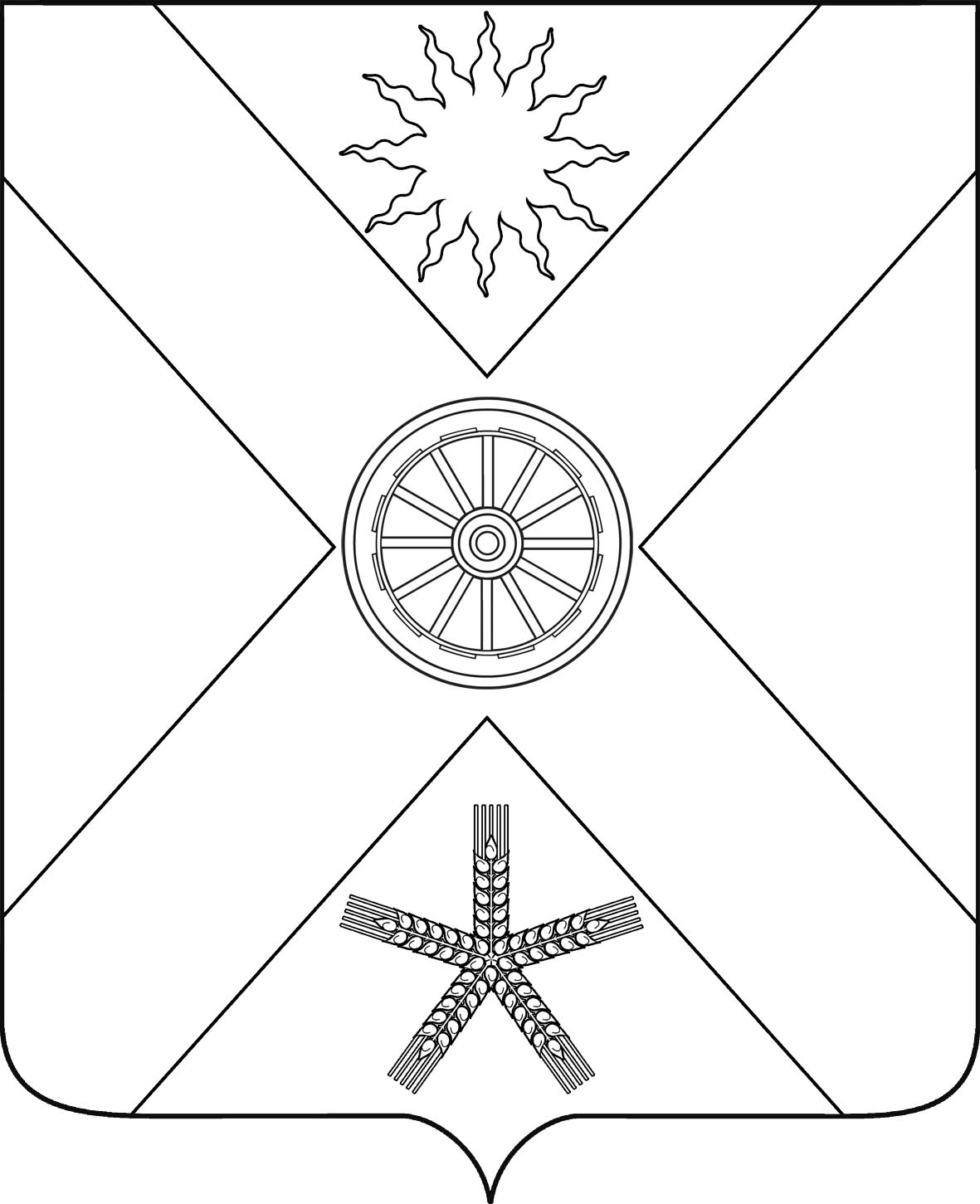 РОССИЙСКАЯ ФЕДЕРАЦИЯРОСТОВСКАЯ  ОБЛАСТЬПЕСЧАНОКОПСКИЙ РАЙОНМУНИЦИПАЛЬНОЕ ОБРАЗОВАНИЕ«ПЕСЧАНОКОПСКОЕ СЕЛЬСКОЕ ПОСЕЛЕНИЕ»АДМИНИСТРАЦИЯ ПЕСЧАНОКОПСКОГО СЕЛЬСКОГО ПОСЕЛЕНИЯПОСТАНОВЛЕНИЕ19.01.2022                                                 № 12                                      с.Песчанокопское«Об утверждении отчета об исполнении плана реализации муниципальной программы Песчанокопского сельского поселенияПесчанокопского района «Защита населения и территории от чрезвычайных ситуаций,обеспечение пожарной безопасности и безопасности людей на водных объектах»за 12 месяцев 2021 года»В соответствии с постановлением Администрации Песчанокопского сельского поселения от 23.08.2013 № 235 «Об утверждении порядка разработки, реализации и оценки эффективности муниципальных программ Песчанокопского сельского поселения Песчанокопского района»ПОСТАНОВЛЯЮ:Утвердить отчет об исполнении  плана реализации  муниципальной  программы  Песчанокопского  сельского поселения Песчанокопского района «Защита населения и территории от чрезвычайных ситуаций, обеспечение пожарной безопасности и безопасности людей на водных объектах» за12 месяцев 2021 года» (далее – отчет о реализации) согласно приложению к настоящему постановлению.Настоящее постановление подлежит  опубликованию в информационном бюллетене Песчанокопского сельского поселения и размещению на официальном сайте Администрации Песчанокопского сельского поселения в сети Интернет. Контроль за исполнением настоящего постановления возложить на начальника сектора муниципального хозяйства Администрации Песчанокопского сельского поселения Нефедова Н.Н.         Глава Администрации          Песчанокопского          сельского поселения                                                                               А.В. ОстрогорскийПостановление вносит:Начальник сектора муниципального хозяйстваПриложениек постановлению                                                                                          АдминистрацииПесчанокопского                                                                                        сельского поселенияот 19.01.2022 № 12ОТЧЕТ                       О ФИНАНСИРОВАНИИ И ОСВОЕНИИ ПРОВОДИМЫХ ПРОГРАММНЫХ МЕРОПРИЯТИЙ муниципальной программы Песчанокопского  сельского поселения Песчанокопского района«Защита населения и территории от чрезвычайных ситуаций, обеспечение пожарной безопасности и безопасности людей на водных объектах» за 12 месяцев 2021 годаНачальника сектора муниципального хозяйства Администрации    Песчанокопскогосельского поселения                                                                                                                                         Н.Н.Нефедова                                                         Наименование подпрограммы, основного мероприятия, мероприятия ведомственной целевой программы, контрольного события программыОтветственный исполнитель (заместитель руководителя ОИВ/ФИО)Ожидаемый результат (краткое описание)Срок реализации (дата)Объемрасходов за 2021 год (тыс. руб.)расходов за 2021 год (тыс. руб.)расходов за 2021 год (тыс. руб.)расходов за 2021 год (тыс. руб.)всегообластной бюджетфедеральный бюджетместный бюджетвне-бюд-жетныеисточники1234567891.Пожарная безопасностьИнспектор ГО и ЧС Администрации Песчанокопского сельского поселенияПовышение уровня пожарной безопасности населения и территории поселения2021 г.0,0--0,0-1.1.Приобретение и установка пожарных гидрантовИнспектор ГО и ЧС Администрации Песчанокопскогосельского поселенияЗаправка пожарных машин водой  недалеко от места пожара2021 г.0,0--0,0-1.2.Обучение ответственных лиц за пожарную безопасностьИнспектор ГО и ЧС Администрации Песчанокопского сельского поселенияНеобходимые действия  ответственных лиц при соблюдении пожарной безопасности2021 г.0,0--0,0-1.3.Приобретение костюма с подшлемником для ДПДИнспектор ГО и ЧС Администрации Песчанокопского сельского поселенияЗащита лиц от термо-воздействия огня при тушении пожара2021 г.0,0--0,0-1.4.Приобретение ранцевых огнетушителейИнспекторГО и ЧС Администрации Песчанокопского сельского поселения Возможность тушить пожары на местах, недоступных для проезда пожарной техники2021 г.0,0--0,0-1.5.Приобретение огнетушителей и другого противопожарного оборудованияИнспектор ГО и ЧС Администрации Песчанокопского сельского поселенияПожарная безопасность недвижимого объекта «Администрации Песчанокопского сельского поселения2021 г.0,0--0,0-1.6.Обслуживание автоматической пожарной сигнализациии огнезащитная обработка кровли в зданиях, находящихся в муниципальной собственности поселенияИнспектор ГО и ЧС Администрации Песчанокопскогосельского поселенияСвоевременная подача сигнала о возгорании в пожарную часть2021 г.110,0--110,0-1.7.Материальная, социальная поддержка и личное страхование добровольных пожарныхИнспектор ГО и ЧС Администрации Песчанокопскогосельского поселенияСоциальная защищенность добровольных пожарных2021 г.0,0--0,0-2.Защита от чрезвычайных ситуаций(всего по программе)Инспектор ГО и ЧС Администрации Песчанокопскогосельского поселенияСнижение масштабов и рисков возникновения чрезвычайных ситуаций природного и техногенного характера2021 г.0,0--0,0-2.1.Создание резерва материальных и технических средств для ликвидации последствий ЧС.Инспектор ГО и ЧС Администрации Песчанокопскогосельского поселенияСнижение масштабов и рисков возникновения чрезвычайных ситуаций природного и техногенного характера2021 г.0,0--0,0-2.2.Приобретение электромегафоновИнспектор ГО и ЧС Администрации Песчанокопскогосельского поселенияСнижение времени оповещения населения при чрезвычайных ситуациях2021 г.0,0--0,0-2.3.Приобретение  СиренИнспектор ГО и ЧС Администрации Песчанокопскогосельского поселенияУвеличения числа оповещенного населения при помощи сирен 2021 г.0,0--0,03.Обеспечение безопасности на водных объектахИнспектор ГО и ЧС Администрации Песчанокопскогосельского поселенияПовышение уровня безопасности на водных объектах2021 г.0,0--0,03.1.Проведение обследования акватории водных объектов водолазамиИнспектор ГО и ЧС Администрации Песчанокопскогосельского поселенияВ целях профилактики травматизма и обеспечения безопасности людей на водных объектах2021 г.0,0--0,0